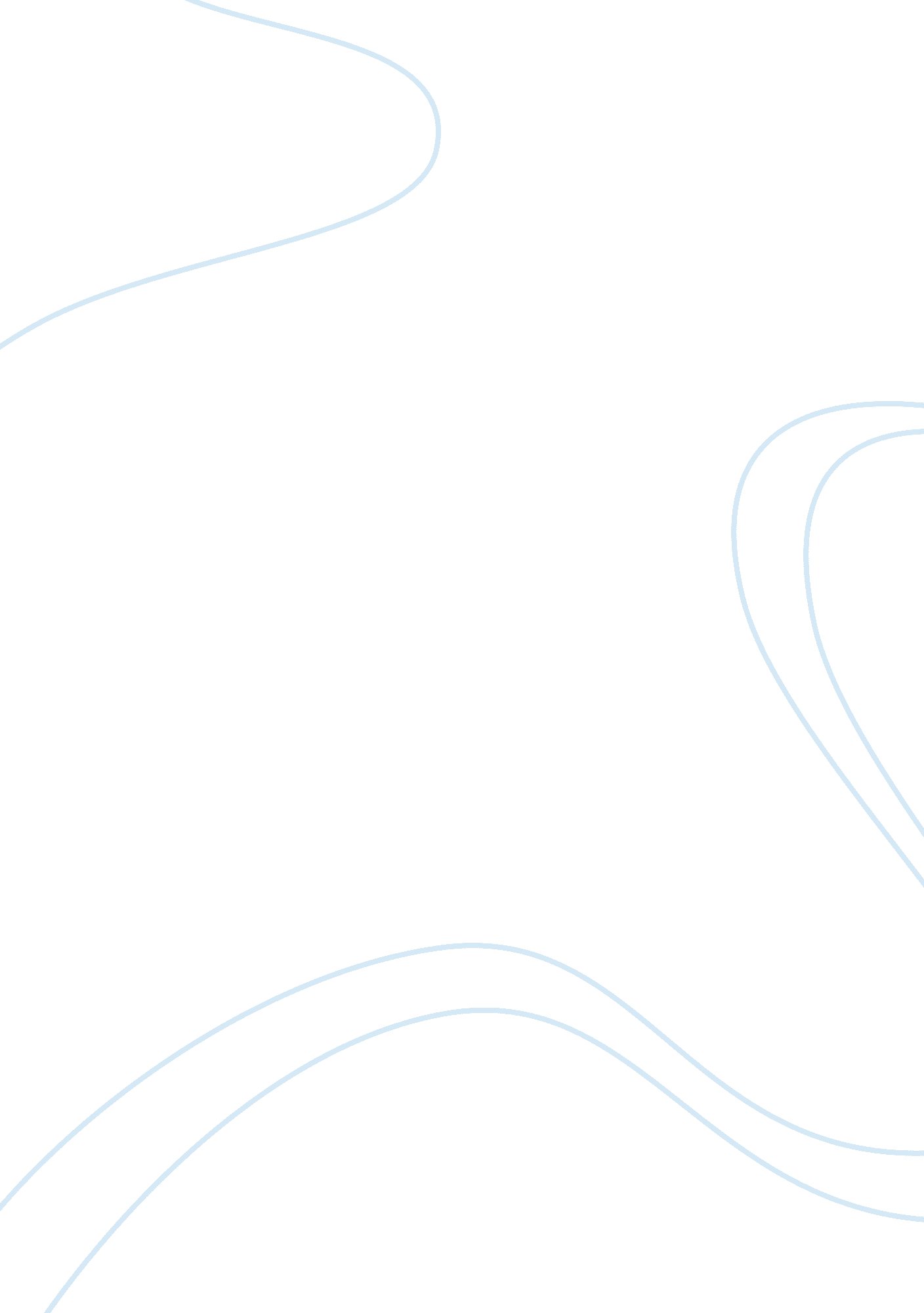 The history of the primary sources english literature essayLiterature, British Literature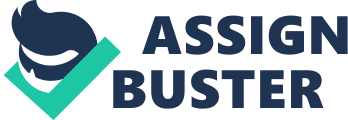 Keats, John. The letters of John Keats : 1814-1821. In 2 vols. Ed. Hyder Edward Rollins. Cambridge: The University Press, 1958. Keats, John. The Poetical Works of John Keats. Boston : Little, Brown and Company, 1863. Scott, Sir Walter. The Journal of Sir Walter Scott. Ed. W. E. K. Anderson. London: Oxford University Press, 1972. Shakespeare, William. The Complete Works of Shakespeare. Ed. David Bevington. 4th ed. London : Longman , Addison Wesley Longman, 1997. Shelley, Percy Bysshe. Lyrics and Shorter Poems. Poetical Works in 2 Vols. London: J. M. Dent & Sons Ltd, 1949. Shelley, Percy Bysshe. The Complete Poetical Works. Ed. Thomas Hutchinson. Oxford: Oxford University Press, 1960. Shelley, Percy Bysshe. The Complete Works. Poems-Prose-Letters. In X vols. Ed. R. Ingpen and W. E. Peck. London: Ernest Benn Limited; New York: Gordian Press, 1965. Wordsworth, William. The Poetical Works. Vol. II. Ed. E. De Selincourt. 2d ed. Oxford : The Clarendon Press, 1952. The secondary sources: Abrams, Meyer Howard. English Romantic Poets. Modern Essays in Criticism. 2d ed. Oxford: Oxford University Press, 1975. Baker, John Ross. " Poetry and Language in Shelley's " Defence of Poetry". The Journal of Aesthetics and Art Criticism, Vol. 39, No. 4 (Summer, 1981), pp. 437-449Barton, Anne. " Byron and Shakespeare". The Cambridge Companion to Byron. Ed. Drummond Bone. Cambridge: Cambridge University Press, 2004. Bate, Jonathan. " Shakespeare's tragedies as working scripts". Critical Survey. Vol. 3, No. 2 (1991), pp. 118-127Bate, Jonathan. Shakespeare and the English Romantic Imagination. Oxford: Clarendon Press, 1989. Bates, Ernest Sutherland. A Study of Shelley's Drama " The Cenci". New York : Columbia University Press, 1908Beaudry, Harry R. The English Theatre and John Keats. Vol. 13: Poetic Drama and Poetic Theory. Salzburg: Institut für Englische Sprache und Literatur, Universität Salzburg, 1973. Bentley, G. E., Jr. " Byron, Shelley, Wordsworth, Blake, and " The Seaman's Recorder". Studies in Romanticism, Vol. 9, No. 1 (Winter, 1970), pp. 21-36Blank, G. Kim. " Hamlet, Shelley, and the Air-Eating Chameleon". ANQ: A Quarterly Journal of Short Articles, Notes and Reviews, Vol. 2, No. 2, 1986, pp. 48-50Blank, G. Kim. The New Shelley: Later Twentieth-Century Views. London: Macmillan, 1991. Charlton, Henry Buckley. Shakespearian Tragedy. Cambridge : The University Press, 1952. Chayes, Irene H. " Rhetoric as Drama: An Approach to the Romantic Ode". PMLA, Vol. 79, No. 1 (Mar., 1964), pp. 67-79Chernaik, Judith. The Lyrics of Shelley. Cleveland & London: The Press of Case Western Reserve University, 1972. Clark, David Lee " Shelley and Shakespeare". PMLA, Vol. 54, No. 1 (Mar., 1939), pp. 261-287Clemen, Wolfgang. The Development Of Shakespeare's Imagery. London: Routledge, 1977. Cohen, Murray. The Poetry of Percy Bysshe Shelley. New York: Monarch Press, 1965. Coleridge, Samuel Taylor. Coleridge’s Criticism of Shakespeare. A Selection. Ed. R. A. Foakes. London: Continuum International Publishing Group, 2001. Collins, Ben L. " The Stanzaic Pattern of Shelley's " Ode to the West Wind". Keats-Shelley Journal, Vol. 19 (1970), pp. 7-8Cowling, George. " Shakespearean Comedy". Shelley and Other Essays. Melbourne: Melbourne University Press, 1936, pp. 109-130. Cox, Jeffrey N. " Keats, Shelley, and the Wealth of the Imagination". Studies in Romanticism, Vol. 34, No. 3, On Keats in 1995 (Autumn, 1995), pp. 365-400Cronin, Richard. Shelley’s Poetic Thoughts. London: Macmillan, 1981. Cruttwell, Patrick. The English Sonnet. London: Longmans, Green & Co, 1966. Curran, Stuart. The Cambridge Companion to British Romanticism. 2d ed. Cambridge: The University Press, 2010. D’Avanzo, Mario L. " Childe Rolande to the Dark Tower Came": The Shelleyan and Shakespearean Context". Studies in English Literature, No. 17 (Autumn, 1977), pp. 695-708Danby, John F. Shakespeare's Doctrine of Nature: A Study of King Lear. London: Faber and Faber, 1949. Diakonova, Nina Yakovlevna. The Aesthetic Theory of English Romanticism. Moscow: Nauka, 1978. Dowden, Edward. The Life of Percy Bysshe Shelley. 7th ed. London : Routledge & Kegan Paul LTD, 1951. Duffy, Edward. " Where Shelley Wrote and What He Wrote For: The Example of " The Ode to the West Wind". Studies in Romanticism, Vol. 23, No. 3, Percy Bysshe Shelley (Autumn, 1984), pp. 351-377Eagleton, Terry. William Shakespeare. Oxford : Oxford University Press, 1986. Elliott, George Roy. Dramatic Providence in Macbeth. Princeton: Princeton University Press, 1960. Epstein, Andrew. " Flowers That Mock the Corse beneath": Shelley's " Adonais", Keats, and Poetic Influence". Keats-Shelley Journal, Vol. 48 (1999), pp. 90-128Farnell, Gary. " Rereading Shelley". ELH, Vol. 60, No. 3 (Autumn, 1993), pp. 625-650Fogle, Richard Harter. " The Imaginal Design of Shelley's " Ode to the West Wind". ELH, Vol. 15, No. 3 (Sep., 1948), pp. 219-226Fraistat, Neil. " Illegitimate Shelley: Radical Piracy and the Textual Edition as Cultural Performance". PMLA, Vol. 109, No. 3 (May, 1994), pp. 409-423Frye, Northrop. Fools of Time: Studies in Shakespearean Tragedy. Toronto : University of Toronto Press, 1967. Gelpi, Вarbara Charlesworth. " The Nursery Cave: Shelley and the Material ". The New Shelley: Later Twentieth-Century Views. Ed. By G. Kim Blank, London: Macmillan, 1991, pp. 42-63Godwin, Parke. " Percy Bysshe Shelley (Dec., 1843)". Percy Bysshe Shelley: The Critical Heritage. Ed. James E. Barcus. London: Routledge, 1975. Gold, Elise M. " King Lear and Aesthetic Tyranny in Shelley's The Cenci, Swellfoot the Tyrant, and The Witch of Atlas". English Language Notes, Vol. 24, No. 1 (Sept, 1986), pp. 58-70. Hall, Jean. The Transforming Image: A Study of Shelley's Major Poetry. Urbana: University of Illinois Press, 1980Hamlin, Cyrus. " The Hermeneutics of Form: Reading the Romantic Ode". Boundary 2, Vol. 7, No. 3, Revisions of the Anglo-American Tradition: Part 2 (Spring, 1979), pp. 1-30Han, Younglim. Romantic Shakespeare: from stage to page. Cranbury : Associated University Press, 2001. Harrington-Lueker, Donna. " Imagination versus Introspection: " The Cenci" and " Macbeth". Keats-Shelley Journal, Vol. 32, (1983), pp. 172-189Havens, Raymond D. " Structure and Prosodic Pattern in Shelley’s Lyrics". PMLA. Vol. 65, No. 6 (Dec., 1950), pp. 1076-1087Haworth, Helen E. " Ode to the West Wind" and the Sonnet Form". Keats-Shelley Journal, Vol. 20 (1971), pp. 71-77Hazlitt, William. The round table; Characters of Shakespeare's plays. London: Dutton, 1951. Hoagwood, Terence. Rev. of A Moment's Monument: Revisionary Poetics and the Nineteenth-Century English Sonnet by Jennifer Ann Wagner, South Central Review, Vol. 15, No. 1 (Spring, 1998), pp. 57-60Hogle, Jerrold E. Shelley's Process: Radical Transference and the Development of His Major Works. Oxford: Oxford University Press, 1988James, David Gwilym. " Keats and King Lear". Shakespeare Survey. Vol. 13. Cambridge : Cambridge University Press, 1960, pp. 58-68. Jost, François. " Anatomy of an Ode: Shelley and the Sonnet Tradition". Comparative Literature, Vol. 34, No. 3 (Summer, 1982), pp. 223-246Kiernan, Pauline. " Death by Rhetorical Trope: Poetry Metamorphosed in Venus and Adonis and the Sonnets". The Review of English Studies, New Series, Vol. 46, No. 184 (Nov., 1995), pp. 475-501King-Hele, Desmond. Shelley. His Thought and Work. 2d ed. London: Macmillan, 1971. Knight, George Wilson. Byron and Shakespeare. London: Routledge & Kegan P., 1966. Knight, George Wilson. The Wheel of Fire : Interpretations of Shakespearian Tragedy with Three Essays. London: Methuen, 1968. Komarova, Valentina Petrovna. Metaphors and allegories in Shakespeare’s works. Leningrad : Leningrad University Press, 1989. Komarova, Valentina Petrovna. The man and the state in Shakespeare’s history plays. Leningrad : Leningrad University Press, 1977. Langston, Beach. " Shelley’s Use of Shakespeare". Huntington Library Quarterly. Vol. 12, No. 2 (Feb., 1949), pp. 163-190Lau, Beth. Rev. of Wordsworth's Influence on Shelley: A Study of Poetic Authority by G. Kim Blank, Studies in Romanticism, Vol. 31, No. 2 (Summer, 1992), pp. 272-276Leal, Amy. Negative Capabilities: Keatsian Tresholds from " King Lear" to " Vampyr". (Ph. D. dissertation). City University of New York, 2005. Lee, Kyung-Ook. Wholeness in fragments: Coleridge's Shakespearean criticism. (Ph. D. dissertation). University of Glasgow, 2000. Lever, J. W. The Elizabethan Love Sonnet. London: Methuen & Co; Ltd, 1966. Mahony, Patrick J. " An Analysis of Shelley's Craftsmanship in Adonais". Studies in English Literature, 1500-1900, Vol. 4, No. 4, Nineteenth Century (Autumn, 1964), pp. 555 -568Montag, Linda. " Byron's Allusions to Shakespeare in Don Juan ." The Byron Journal. No. 30 (2002), pp. 29-37. Mortenson, Peter. " Image and Structure in Shelley's Longer Lyrics". Studies in Romanticism, Vol. 4, No. 2 (Winter, 1965), pp. 104-110Moschovakis, Nicholas Rand. Macbeth : New Critical Essays. New York : Routledge , 2008. Nath, Prem. " Shelley and Shakespeare". AN&Q. (Jan./Feb., 1983), pp. 71-72. Ouida. " A New View of Shelley". The North American Review, Vol. 150, No. 399 (Feb., 1890), pp. 246-262Parfenov, Alexandr, and Joseph G. Price. Russian Essays on Shakespeare and His Contemporaries. Cranbury: Associated University Presses, 1998. Parr, Johnstone. " Shelley's " Ozymandias". Keats-Shelley Journal, Vol. 6 (Winter, 1957), pp. 31-35Parrott, Thomas Marc. " God's" or " gods'" in King Lear, V. iii. 17". Shakespeare Quarterly, Vol. 4, No. 4 (Oct., 1953), pp. 427-432Pinsky, Leonid Efimovich. The tragic in Shakespeаre’s Works. Мoscow: Fiction Publishers, 1971. Pirie, David B. Shelley. (Open guides to literature). Milton Keynes and Philadelphia: Open University Press, 1988. Reiman, Donald H. Percy Bysshe Shelley. New York: Twayne Publishers, 1969. Roe, Nicholas. The Politics of Nature: William Wordsworth and Some Contemporaries. 2nd ed. Basingstoke: Palgrave Macmillan, 2002Rogers, Neville. Shelley at Work. A Critical Inquiry. 2d ed. Oxford: The Clarendon Press, 1967. Schlegel, Friedrich von. On the Study of Greek Poetry. Ed. by Stuart Barnett. Albany: State University of New York Press, 2001. Schulze, Earl J. Shelley’s Theory of Poetry. A Reappraisal. The Hague, Paris : Mouton & Co., 1966. Sells, A. Lytton. " Zanella, Coleridge, and Shelley". Comparative Literature, Vol. 2, No. 1 (Winter, 1950), pp. 16-30Shelley's Prometheus Unbound: A Variorum Edition. Ed. Lawrence John Zillman. Seattle: University of Washington Press, 1959Singh, Sheila Uttam. Shelley and the Dramatic Form. Salzburg: Institut für Englische Sprache und Literatur, Universitaet Salzburg, 1972Sng, Zachary. " The Construction of Lyric Subjectivity in Shelley's " Ozymandias". Studies in Romanticism, Vol. 37, No. 2 (Summer, 1998), pp. 217-233Speaight, Robert. Nature in Shakespearian tragedy. New York: Collier Books, 1962. Spender, Stephen. A Choice of Shelley’s Verse. London: Faber and Faber, 1971. Sperry, Stuart M. " Byron and the Meaning of " Manfred". Criticism. Vol. 16, No. 3 (Summer 1974), pp. 189-202Sperry, Stuart M. Shelley's Major Verse: The Narrative and Dramatic Poetry. Cambridge, Mass.: Harvard University Press, 1988Spurgeon, Caroline. Shakespeare's Imagery, and What It Tells Us. Cambridge: The University Press, 1965. Steffan, Truman Guy. " Seven Accounts of the Cenci and Shelley's Drama". Studies in English Literature, 1500-1900, Vol. 9, No. 4, Nineteenth Century (Autumn, 1969), pp. 601-618. Strzeletsky, Jerzy. The English Sonnet. Syntax and Style. Krakow: Nakladem Uniwersytetu Jagiellonskiego, 1970. Tetreault, Ronald. " Shelley: Style and Substance". The New Shelley: Later Twentieth-Century Views. Ed. By G. Kim Blank, London: Macmillan, 1991, pp. 15-33. Thatcher, David. " Shakespeare and Shelley’s Chameleons". ANQ: A Quarterly Journal of Short Articles, Notes and Reviews, Vol. 13, No. 1, 2000, pp. 18-21Thierfelder, Вill. " Wordsworth's Ode: Intimations of Immortality, Shakespeare's The Tempest 5. 1, and Vaughan's The Retreat". Explicator, Vol. 63, No. 3 (Spring 2005), pp. 136-138. Vatalaro, Paul. " The Semiotic Echoes in Percy Shelley's Poems to Jane Williams". Keats-Shelley Journal, Vol. 48 (1999), pp. 69-89Wasserman, Earl R. " Adonais: Progressive Revelation as a Poetic Mode". ELH, Vol. 21, No. 4 (Dec., 1954), pp. 274-326Watson, Sara Ruth. " Shelley and Shakespeare: An Addendum a Comparison of Othello and the Cenci". PMLA, Vol. 55, No. 2 (Jun., 1940), pp. 611-614. Weaver, Вennett. " Prometheus Bound and Prometheus Unbound". PMLA, Vol. 664, No. 1 (Mar., 1949), pp. 115-133Weaver, Вennett. Prometheus Unbound. Michigan: Archon Books, 1969. Weller, Barry. " Shakespeare, Shelley and the Binding of the Lyric". MLN, Vol. 93, No. 5, Comparative Literature (Dec., 1978), pp. 912-937. White, Newman Ivey. " Shelley's " Charles the First". The Journal of English and Germanic Philology, Vol. 21, No. 3 (Jul., 1922), pp. 431-441White, Newman Ivey. Portrait of Shelley. New York: Alfred A. Knopf, 1945Woodings, R. B. Shelley. Modern Judgements. London: Macmillan, 1968. Woodman, Ross Greig. " The Metaphor and the Allegory in Prometheus Unbound". The New Shelley: Later Twentieth-Century Views. Ed. By G. Kim Blank, London: Macmillan, 1991, pp. 166-183Zbierski, Henryk. " Some Notes on the Structure and Imagery of Shelley's " Ode to the West Wind". Studia Anglica Posnaniensia, Vol. 1, No 1–2(1968), pp. 91–99. Zitner, Sheldon P. " The Fool’s Prophecy". Shakespeare Quarterly, Vol. 18, No. 1 (Winter, 1967), pp. 76-80 